Verbale Collegio Docenti n. 1 – a. s. 2023/24Il giorno 1 del mese di settembre dell’anno 2023, alle ore 9.00, presso l’Aula Magna della sede centrale del C.P.I.A. di Rovigo, si riunisce il Collegio dei Docenti del C.P.I.A. di Rovigo per discutere il seguente Ordine del Giorno:Lettura ed approvazione del verbale della seduta precedenteIndividuazione delle Aree Strumentali al PTOFSuddivisione dell’anno scolasticoIllustrazione della bozza del Piano Annuale delle AttivitàVarie ed eventualiSono presenti alla riunione i docenti componenti il Collegio, di seguito elencati. Docenti Scuola Primaria: Casellato Maria Elena, Garbato Maddalena, La Mantia Massimiliano, Tinazzo Federica, Zerbinati Violetta. Docenti Scuola Secondaria:Bergo Francesco, Bertoldi Mariagrazia, Chiarion Tiziano, Crepaldi Milva, Ferrarini Alessio, Mantoan Paolo, Mazurek Magdalena, Muraro Daniele, Paiarin Tonino, Voce CesarinaDocenti uditori senza diritto di voto:Miggiano TizianaDocenti assenti giustificati: Taribella JimmySvolge la funzione di segretario la prof.ssa Voce Cesarina. Presiede il dirigente scolastico, il dott. Cusin Fabio.La seduta inizia con le presentazioni dei nuovi docenti. Dopodichè il DS fornisce informazioni sull’organico docenti e ATA. C’è la possibilità che l’Ufficio Scolastico  assegni in organico di fatto un alfabetizzatore e un CS per  Castelmassa e un AA per la sede centrale. Per quanto riguarda le sedi, al momento a Castelmassa utilizzeremo il Centro Sociale ma c’è anche la possibilità che venga concessa al mattino l’uso della Sala Polivalente del Comune; a Badia continueremo ad utilizzare le aule dell’IIS e a Lendinara c’è qualche possibilità che si ritorni nei prossimi mesi alla Villa “ex ragioneria” dove potremmo avere 3 aule. Ad Adria invece c’è ancora la possibilità che ci si sposti presso la  ex scuola “A.Frank” perché la scuola “Marino Marin” potrà ospitarci ancora per poco tempo in quanto le aule da noi occupate serviranno per l’avvio del nuovo indirizzo musicale. Il DS si augura che ad Adria ci siano maggiori iscritti, soprattutto auspica che si possa avviare un corso di primo livello, altrimenti per il prossimo anno scolastico dovranno essere prese decisioni diverse e chiedere che l’organico di Adria venga spostato nelle sedi dove ce ne è più bisogno, come, per esempio,  a Castelmassa.  In Carcere siamo in attesa di essere convocati dal nuovo direttore. Per le vie brevi ci è stato comunicato che tra i detenuti c’è poco interesse per il primo livello mentre ci sono molte richieste di partecipazione ad un corso di scuola superiore e ai corsi di lingue e informatica. Si passa al primo punto all’ordine del giorno.1° odg: Lettura ed approvazione del verbale della seduta precedenteIl verbale della seduta precedente è approvato a maggioranza. Si astengono Bergo, Mazurek e Muraro. 2° odg: Individuazione delle Aree Strumentali al PTOFIl DS elenca e illustra le Aree delle Funzioni Strumentali al PTOF che intende proporre per il nuovo a.s.  Si apre una breve discussione, si propongono dei ritocchi per snellire l’area relativa all’Alfabetizzazione, vengono accolti e si passa alle votazioni						Delibera n° 1All’unanimità dei votanti vengono approvate le seguenti Aree delle FS Strumentali per l’anno scolastico 2023/24: ALFABETIZZAZIONECompiti: - coordinamento delle riunioni di dipartimento e di programmazionecontrollo e gestione dei Patti Formativi di tutte le sedicoordinamento dei test di verifica di fine corsocoordinamento della realizzazione dei video della FADCIVIS – FAMICompiti: - coordinamento attività di iscrizione	     - rapporti con Enti Locali e Associazioni	     - coordinamento docenti dei singoli corsi 	     - coordinamento per la predisposizione dei test d’ingresso e finaliSITO - FAD E PAGINE SOCIALCompiti: - Arricchimento e aggiornamento del sitoCaricamento in piattaforma di video e materiali per la FADMantenimento e aggiornamento delle pagine social d’istitutoCOORDINAMENTO CON LE SCUOLE DEL I E DEL II GRADO; ORIENTAMENTO IN USCITA DEGLI STUDENTICompiti: - Tenere i rapporti con le Scuole del primo e del secondo grado frequentate dagli alunni dei corsi di Primo livello e di Alfabetizzazione di tutte le sedi- Orientare gli studenti in uscita verso altri percorsi formativi e accompagnarli nella scelta, tenendo i rapporti con le famiglie degli studenti minorenni.3° odg: Suddivisione dell’anno scolasticoIl Ds chiede come si intende suddividere l’anno scolastico: per trimestri, per quadrimestri o per trimestre più pentameste. Si passa alle votazioni.Delibera n° 2All’unanimità si delibera che l’anno scolastico venga suddiviso in quadrimestri.4° odg: Illustrazione della bozza del Piano Annuale delle AttivitàIl DS illustra il Piano delle attività del nuovo anno, già inviato ai docenti. Chiarisce che potrebbero esserci delle modifiche dovute a imprevisti o ad impegni nella sua scuola di titolarità soprattutto in giugno, quando sarà impegnato anche per gli esami di maturità.  Il DS fa notare che la suddivisione dei corsi di alfabetizzazione proposta nel piano permette di erogare 100 ore di lezione in ogni periodo. È stato possibile ottenere questa equa distribuzione anticipando di una settimana l’inizio delle lezioni e non facendo interruzioni nel passaggio dal primo periodo di lezioni al secondo. Dal piano emerge la novità che la programmazione settimanale dei docenti di scuola primaria si svolgerà a distanza, scelta fatta in base a quanto emerso dagli scrutini alfa dello scorso anno ma anche da quanto emerso durante gli incontri di contrattazione integrativa di istituto 2022/23, al fine di favorire i docenti titolari di cattedra nelle sedi secondarie. Zerbinati chiede la possibilità per i docenti di Rovigo di partecipare da scuola e la richiesta viene accolta. Il DS informa che non si ritiene opportuno far partecipare alla programmazione i docenti di primo livello che svolgono corsi di alfabetizzazione per non sottrarre ore di lezione. Secondo i professori Paiarin e Crepaldi queste ore sono molto utili per un confronto con i docenti titolari dei corsi.  Il prof. Ferrarini invece ritiene che si possa lavorare bene anche senza questa attività perché il confronto può avvenire facilmente anche attraverso altre modalità. Garbato propone che si faccia almeno un’ora di programmazione con i docenti di primo livello. Sentiti i diversi pareri, si concorda che le due ore di programmazione settimanale, previste da contratto per i docenti della scuola primaria, vengano così ripartite:- La prima ora è riservata ai soli docenti alfabetizzatori della scuola primaria, e precisamente, il mercoledì dalle 11 alle 12.- La seconda ora, dalle 12 alle 13, vedrà la partecipazione anche dei docenti di Italiano per alloglotti e dei docenti di matematica e tecnologia che svolgono il terzo intervento nei corsi di alfabetizzazione. La prof.ssa Voce ricorda che necessariamente questa scelta comporta che i docenti di primo livello di matematica, tecnologia e gli alfabetizzatori della classe A023 nel giorno in cui si svolge la programmazione avranno un orario di sevizio suddiviso tra mattina e pomeriggio poiché per loro l’ora di programmazione /coordinamento settimanale, rientra nelle 18 ore di servizio settimanale e non può legarsi ad ore di lezione poiché non tutte le sedi sono aperte al mattino. Non ci sono obiezioni e la proposta del DS relativa alla programmazione settimanale  viene accolta all’unanimità. Per quanto riguarda l’approvazione del Piano delle Attività, si rimanda alla prossima seduta. 5° odg: Varie ed eventualiNon ci sono altri argomenti di discussione pertanto la seduta è tolta alle ore 10.15. Il docente segretario verbalizzante			  	Il presidente del Collegio Docenti                Cesarina Voce				                               Fabio Cusin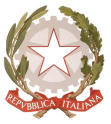 Ministero dell’Istruzione e del MeritoC.P.I.A. di Rovigo Centro Provinciale per l’Istruzione degli AdultiVia N. Badaloni, 2 - 45100 Rovigo   Tel: 0425.471639  c.f.93036500291   e-mail: romm052008@istruzione.it   pec: romm052008@pec.istruzione.it   www.cpiarovigo.edu.it